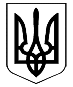 ВЕЛИКОДИМЕРСЬКА СЕЛИЩНА РАДАБРОВАРСЬКОГО РАЙОНУ КИЇВСЬКОЇ ОБЛАСТІР І Ш Е Н Н ЯПро затвердження цільової програми «Розвиток фізичної культури і спорту  у Великодимерській об'єднаній територіальній громаді на 2018 рік»  Керуючись ст. 26 Закону України «Про місцеве самоврядування   в Україні», сесія селищної радиВ И Р І Ш И Л А:1. Затвердити цільову програму «Розвиток фізичної культури і спорту в смт Велика Димерка на 2017 рік» (додається).         2. Контроль за виконанням цього рішення покласти на постійну комісії з питань освіти, культури, туризму, молоді, фізкультури і спорту, охорони здоров’я та соціального захисту населення.Селищний голова				                                А.Б. Бочкарьов  смт Велика Димерка  21 грудня 2017 року   №47   ІІI – VІІДодаток № 1 до рішення Великодимерської селищної ради№ 47 ІІІ – VІІ від 21 грудня 2017 р. Цільова програма «Розвиток фізичної культури і спорту на території Великодимерської об’єднаної територіальної громади на 2018 рік»Фізична культура і спорт є важливою складовою частиною виховного процесу дітей і підлітків, учнівської та студентської молоді і відіграють значну роль у зміцненні здоров’я, підвищенні фізичних і функціональних можливостей організму людини, забезпеченні здорового дозвілля, збереженні тривалості активного життя дорослого населення.На території Великодимерської об’єднаної територіальної громади щорічно проводяться спортивно-масові заходи, в яких приймає участь близько 1400 осіб, що є 6,2 % від загальної кількості населення громади. Незважаючи на отримані досягнення і здобутки, рівень розвитку фізичного виховання, фізичної культури і спорту мало відповідає сучасним вимогам і не може задовольнити потреби населення.Основними невирішеними проблемами на теперішній час залишаються:1) негативний вплив низької рухової активності на здоров’я населення, особливо дітей, підлітків та молоді;2) незадовільний стан утримання та використання матеріально-технічної бази фізичної культури і спорту громади;3) недостатня увага фізичному вихованню в сім’ях;4) згортання фізкультурно-оздоровчої та спортивно-масової роботи у виробничій сфері.Зазначені проблеми розвитку фізкультурно-оздоровчої і спортивно-масової роботи та зумовлені ними негативні наслідки не знайшли адекватного відображення у суспільній свідомості як проблеми загальносоціального значення. Це призвело до значного погіршення фізичного стану працездатної частини населення, зростанню захворювань, посиленню проявів тютюнопаління, алкоголізму та наркоманії.На виконання ст. 49 Конституції України, ст. 32 Закону України «Про місцеве самоврядування в Україні» та керуючись ст. 27 Закону України «Про фізичну культуру і спорт», метою програми є залучення мешканців громади до активних занять фізичною культурою і спортом, формування нових цінностей, спрямованих на збереження і зміцнення здоров’я, шляхом створення умов для занять фізичною культурою і спортом та проведення фізкультурно-оздоровчої та спортивно-масової роботи.У 2018 році на розвиток фізичної культури і спорту необхідно                  985,668 тис. грн., з них:1) заробітна плата інструкторів (трьох) по спорту – 319,188 тис. грн.;2) купівля спортивного обладнання, інвентарю та форми командам – 150,0 тис. грн.;3) оплата послуг за утримання спортивних об’єктів та інвентарю, оплата за участь в змаганнях місцевих команд з футболу, транспортні послуги (перевезення членів місцевих команд з футболу) – 100,0 тис. грн.;4) оплата відряджувальних членам місцевих команд з футболу –               50,0 тис. грн.;5) оплата заходів програми – 85,0 тис. грн. 6) оплата об’єктів спільного користування – 281,48 тис. грн.До районого бюджету у вигляді іншої субвенції - 281,48 тис. грн. на дитячу юнацьку спортивну школу, як об’єкт спільного користування та позашкільне оздоровлення дітей Великодимерської об’єднаної територіальної громади, які під час канікул проведуть екскурсійно-пізнавальну подорож по мальовничим крайовидам України.Перелік завдань і заходів цільової програми «Розвиток фізичної культури і спорту на території Великодимерської об’єднаної територіальної громади на 2018 рік» наведено у Додатку 1.Паспорт цільової програмиРезультативні показники, що характеризують виконання цільової програмиПравова основа для вирішення проблеми: ст. 49 Конституції Українист. 32 Закону України «Про місцеве самоврядування в Україні»Закон України «Про фізичну культуру і спорт»Джерела фінансування:Місцевий бюджет Великодимеркої об’єднаної територіальної громади – 704,188 тис. грн.Передача допомоги на оздоровлення (заохочення) дітей у вигляді іншої субвенції до районого бюджету у розмірі 281,48 тис. грн.Головний розпорядник коштів: Великодимерська об’єднана територіальна громада Броварського району Київської областіВідповідальний виконавець:Великодимерська об’єднана територіальна громада Броварського району Київської областіСекретар ради                                                                                  А.М. СидоренкоДодаток 1Перелік заходів Цільової програми«Розвиток фізичної культури і спорту смт Велика Димерка»на 2018 рікСекретар ради                                                                              А.М. СидоренкоЦільова програма«Розвиток фізичної культури і спорту  на території Великодимерської об’єднаної територіальної громади на 2018 рік»ГромадаВеликодимерська об’єднана територіальна громадаСпоживачі послугиНаселення смт Велика Димерка, села Жердова, Тарасівка, Покровське, Підлісся, Вільне, Захарівка, Михайлівка, Бобрик, Гайове, Шевченкове, РудняМета програмиНа виконання ст. 49 Конституції України, ст. 32 Закону України «Про місцеве самоврядування в Україні» та керуючись ст. 27 Закону України «Про фізичну культуру і спорт», метою програми є залучення громадян до активних занять фізичною культурою і спортом, формування нових цінностей, спрямованих на збереження і зміцнення здоров’я, шляхом створення умов для занять фізичною культурою і спортом та проведення фізкультурно-оздоровчої та спортивно-масової роботи.Завдання програмиРозвиток фізичної культури і спорту – 985,668 тис. грн.,            з них:1) заробітна плата інструкторів (трьох) по спорту –           319,188 тис. грн.2) купівля спортивного обладнання, інвентарю та форми командам – 150,0 тис. грн.3) оплата послуг за утримання спортивних об’єктів та інвентарю, оплата за участь в змаганнях місцевих команд з футболу, баскетболу, транспортні послуги (перевезення членів місцевих команд з футболу, баскетболу) – 100,0 тис. грн.4) оплата відряджувальних членам місцевих команд з футболу та баскетболу – 50,0 тис. грн.5) оплата заходів програми – 85,0 тис. грн.       6) оплата об’єктів спільного користування –     281,48 тис. грн.Очікувані результати програмиЗбільшення на 35,7 % кількості осіб, які приймають участь у фізкультурно-оздоровчих та спортивно-масових заходах.Фінансування програми, тис. грн.985,668Строки реалізації2018 рік№Показники виміруОдиниця інформаціїДжерелоДжерелоРазом№Показники виміруОдиниця інформаціїЗагальний фондСпеціальнийфондРазом1.ЗатратЗагальний обсяг ресурсів, які забезпечують виконання програми, тис. грн.985,668х985,6682.ПродуктуКількість осіб, які приймають участь у фізкультурно-оздоровчих та спортивно-масових заходахххх3.ЕфективностіОчікувані витрати на 1 особу – тис. грн.ххх4.ЯкостіЗбереження та зміцнення здоров’я населення, осіб ххх№ з/пНайменування заходуПрогнозні обсяги фінансування, грн.Термін виконанняОчікуваний результат1.Спортивно-масові заходи до святкування «Масляної» 6 000лютийзбільшення кількості мешканців селища залучених до занять фізичною культурою і спортом2.Проведення турніру «Кубок Великої Димерки з волейболу – 2018» 7 000брезень-квітеньзбільшення кількості мешканців селища залучених до занять фізичною культурою і спортом3.Проведення турніру з боксу «Сила та мужність – 2018»7 000травеньзбільшення кількості мешканців селища залучених до занять фізичною культурою і спортом 4.Спортивно-масові заходи до святкування «Дня перемоги»7 000травеньзбільшення кількості мешканців селища залучених до занять фізичною культурою і спортом 5.Спортивно-масові заходи до святкування «Дня молоді» 6 000червеньзбільшення кількості мешканців селища залучених до занять фізичною культурою і спортом 6.Проведення турніру «Стрітбол Драйв – 2018»6 000червень-серпеньзбільшення кількості мешканців селища залучених до занять фізичною культурою і спортом 7.Проведення турніру «Народний футбол – 2018»10 000серпень-жовтеньзбільшення кількості мешканців селища залучених до занять фізичною культурою і спортом 8.Спортивно-масові заходи до святкування «Дня населених пунктів»15 000вересень-листопадзбільшення кількості мешканців селища залучених до занять фізичною культурою і спортом 9.Проведення турніру з шахів «Покровські зустрічі – 2018»7 000жовтеньзбільшення кількості мешканців селища залучених до занять фізичною культурою і спортом 10.Проведення турніру «Кубок Великої Димерки з баскетболу – 2018»7 000листопад - груденьзбільшення кількості мешканців селища залучених до занять фізичною культурою і спортом 11.Проведення турніру з настільного тенісу «Золота ракетка – 2018»7 000груденьзбільшення кількості мешканців селища залучених до занять фізичною культурою і спортом ВсьогоВсього85 000хх